Morning Prayer for Healing and WholenessJanuary 24, 2024  Opening Hymns  Holy GroundThis is holy ground; we’re standing on holy ground.For the Lord is present, and where He is is holy.This is holy ground; we’re standing on holy ground.For the Lord is present, and where He is is holy.Surely the PresenceSurely the presence of the Lord is in this placeI can feel His mighty power and His graceI can feel the brush of angel’s wingsI see glory on each faceSurely the presence of the Lord is in this placeOpening StatementOfficiant says to the peopleBehold, the tabernacle of God is with men, and he will dwell
with them, and they shall be his people, and God himself
shall be with them, and be their God.    Revelation 21:3The Gentiles shall come to thy light, and kings to the brightness of thy rising.    Isaiah 60:3The Officiant says to the people(p 41) Let us humbly confess our sins unto Almighty God.Silence is kept.Officiant and People togetherAlmighty and most merciful Father, we have erred and strayed from thy ways like lost sheep,we have followed too much the devices and desires of our own hearts,we have offended against thy holy laws, we have left undone those things which we ought to    have done, and we have done those things which we ought not to have done.But thou, O Lord, have mercy upon us, spare thou those who confess their faults,restore thou those who are penitent, according to thy promises declared unto mankindin Christ Jesus our Lord; and grant, O most merciful Father, for his sake, that we may hereafter live a godly, righteous, and sober life, to the glory of thy holy Name.  Amen.The Officiant saysThe Almighty and merciful Lord grant us absolution and remission of all our sins, true repentance, amendment of life, and the grace and consolation of his Holy Spirit.  Amen.The Invitatory and Psalter  (p. 42)Officiant 	O Lord, open thou our lips.People	And our mouth shall show forth thy praise.Officiant and PeopleGlory to the Father, and to the Son, and to the Holy Spirit: asit was in the beginning, is now, and will be forever.  Amen. Alleluia!(p. 43) The Lord hath manifested forth his glory: O come, let us adore him.Venite (p. 45)See attached music and wordsPsalm 25: 1-5TogetherTo You, O Lord, I lift up my soul.  2 O my God, I trust in You; Let me not be ashamed;
Let not my enemies triumph over me.  3 Indeed, let no one who [a]waits on You be ashamed;
Let those be ashamed who deal treacherously without cause.  4 Show me Your ways, O Lord;
Teach me Your paths.  5 Lead me in Your truth and teach me, For You are the God of my salvation; On You I wait all the day.Glory to the Father, and the Son, and to the Holy Spirit: *  as it was in the beginning, is now, and will be forever. Amen.The LessonsA Reading from Isaiah 40: 28-31 Context:  In Chapter 40 of Isaiah, Isaiah is proclaiming God and all His goodness and blessings to the people.  Have you not known?  Have you not heard?  The everlasting God, the Lord, The Creator of the ends of the earth, Neither faints nor is weary.  His understanding is unsearchable.  29 He gives power to the weak, And to those who have no might He increases strength.  30 Even the youths shall faint and be weary, And the young men shall utterly fall, 31 But those who wait on the Lord
Shall renew their strength; They shall mount up with wings like eagles, They shall run and not be weary, They shall walk and not faint.The Word of the Lord.Answer 	Thanks be to God.5   The Song of Simeon  Nunc dimittis ( p. 51)Luke 2:29-32In unisonLord, now lettest thou thy servant depart in peace, according to thy word; For mine eyes have seen thy salvation, which thou hast prepared before the face of all people, To be a light to the Gentiles, and to be the glory of thy people Israel.   Glory to the Father, and to the Son, and to the Holy Spirit: *  as it was in the beginning, is now, and will be forever. Amen.A Reading from the Gospel of Mark 5: 17-27Context:  Jesus has just come down the mountain from the transfiguration.  A crowd gathers and a man calls out to Jesus concerning his son.  . “Teacher, I brought You my son, who has a mute spirit. 18 And wherever it seizes him, it throws him down; he foams at the mouth, gnashes his teeth, and becomes rigid. So I spoke to Your disciples, that they should cast it out, but they could not.”  19 He answered him and said, “O faithless[b] generation, how long shall I be with you? How long shall I [c]bear with you? Bring him to Me.” 20 Then they brought him to Him. And when he saw Him, immediately the spirit convulsed him, and he fell on the ground and wallowed, foaming at the mouth.  21 So He asked his father, “How long has this been happening to him?”  And he said, “From childhood. 22 And often he has thrown him both into the fire and into the water to destroy him. But if You can do anything, have compassion on us and help us.”  23 Jesus said to him, “If[d] you can believe, all things are possible to him who believes.”  24 Immediately the father of the child cried out and said with tears, “Lord, I believe; help my unbelief!”  25 When Jesus saw that the people came running together, He rebuked the unclean spirit, saying to it, “Deaf and dumb spirit, I command you, come out of him and enter him no more!” 26 Then the spirit cried out, convulsed him greatly, and came out of him. And he became as one dead, so that many said, “He is dead.” 27 But Jesus took him by the hand and lifted him up, and he arose.The Word of the Lord.Answer 	Thanks be to God.The Apostles’ Creed  p. 53Officiant and People togetherI believe in God, the Father almighty, maker of heaven and earth; And in Jesus Christ his only Son our Lord; who was conceived by the Holy Ghost, born of the Virgin Mary, suffered under Pontius Pilate, was crucified, dead, and buried.  He descended into hell.  The third day he rose again from the dead.  He ascended into heaven, and sitteth on the right hand of God the Father almighty.  From thence he shall come to judge the quick and the dead.  I believe in the Holy Ghost, the holy catholic Church, the communion of saints, the forgiveness of sins, the resurrection of the body, and the life everlasting.  Amen.The PrayersOfficiant	The Lord be with you.People	And with thy spirit.Officiant	Let us pray.Song of PreparationCares ChorusI cast all my cares upon YouI lay all of my burdens down at your feet.And, anytime I don’t know what to doI just cast all my cares upon You.Officiant and People  p. 54Our Father, who art in heaven, hallowed be thy Name, thy kingdom come, thy will be done,       on earth as it is in heaven.  Give us this day our daily bread.  And forgive us our trespasses,    as we forgive those who trespass against us.  And lead us not into temptation, but deliver us from evil.  For thine is the kingdom, and the power, and the glory, for ever and ever.  Amen.Suffrage A  p. 55The people respond with the bolded verseV.   O Lord, show thy mercy upon us;R.	And grant us thy salvation.V.	Endue thy ministers with righteousness;R.	And make thy chosen people joyful.V.	Give peace, O Lord, in all the world;R.	For only in thee can we live in safety.V.	Lord, keep this nation under thy care;R.	And guide us in the way of justice and truth.V.	Let thy way be known upon earth;R.	Thy saving health among all nations.V.	Let not the needy, O Lord, be forgotten;R.	Nor the hope of the poor be taken away.V.	Create in us clean hearts, O God;R.	And sustain us with thy Holy Spirit.Collect   p. 58O heavenly Father, in whom we live and move and have our
being: We humbly pray thee so to guide and govern us by thy
Holy Spirit, that in all the cares and occupations of our life
we may not forget thee, but may remember that we are ever
walking in thy sight; through Jesus Christ our Lord. Amen.Taken in part from Derrick Prince’ sermon on healingWe will be looking at this sermon over the next several weeks I believe the will of God is revealed in His Word. I believe that the Word of God, the Scripture, is the great basic source for the revelation of the will of God. I want to suggest to you three different ways in which God’s will concerning healing is revealed in His Word. First of all, it is revealed by the nature of God. Secondly, it is revealed by Christ’s ministry. And thirdly, it is sealed by Christ’s atonement.  Let’s look at each of these three ways in which the will of God concerning healing is revealed from the Scripture. The Hebrew word raphah means a doctor. There is a very learned medical journal in modern Hebrew published regularly called ?Ha rapha hay e ree?: the Hebrew doctor. It’s a medical journal about ordinary scientific medicine. When God said to Israel in the days of Moses “I am the LORD [I am Jehovah], your doctor.” That’s exactly what it means. He revealed Himself as the doctor, the physician, the healer of His people.  That word raphah is also the present tense of the participle of the verb “to heal.” It can be translated “I am the LORD who am healing thee.” And, in a certain sense, the Lord is continually healing us.  This revelation was given not because Israel sought it, but because God desired them to receive it. The revelation arose out of a situation of their need but it was the revelation of the eternal nature and will of God for His people. “I am the LORD your doctor.”  I want you to notice that He says “I will continue to be your doctor provided that you meet certain conditions.” I do not want to go into the conditions in detail but I want to point out to you the first condition because this is the primary and basic condition all through Scripture for knowing the healing power of God. In verse 26 he began with these words:  “If thou will diligently hearken to the voice of the LORD thy God...”And then He goes on with the other conditions. Where the English says “diligently hearken” the Hebrew says “if listening you will listen.” It repeats the verb to listen. I was once asking God, “What do you mean by ‘listen listening’?” It was as though the Lord said to me, “You have two ears, the right and the left. To listen listening is to listen to Me with both ears, right ear and left.” But I’ve found many people that haven’t learned to do that. They listen to God with the right ear and to the devil with the left. God’s Word comes in by the right ear, the devil’s lie comes in by the left ear, they meet in the middle of the head and do you know what the result is? Confusion. The great secret for receiving healing is to listen listening—to listen with both ears, to listen with all your attention to what God says to you in His Word. And He says, “If you will listen listening, I am your doctor. Permanently.”Intercessory Prayer for Healing O God of heavenly powers, by the might of your command you drive away from the bodies of Your children all sickness and all infirmity: Be present in your holiness and the power of Your Spirit to touch and heal:  Wisdom for the doctors dealing with Trish and miraculous healing for her heart valveCassidy for continued removal of kidney stonesLindsay for spiritual guidance in life decisions and physical healingBarb, Betsy, Gay, Charlotte and residents of Canterbury Court for God’s comfort, care and sustainment in their advancing yearsFor complete healing of Dee’s CA For God’s care and protection over Mary and healing of her COPD For God’s blessing, guidance, protection and healing from any physical or mental stress over all first responders, medical personnel, and men and women serving in our militaryFor God’s intervention in Ryan’s life and Spiritual healingGod’s moving in Keith and Anna’s lives to heal their relationship and Keith’s mental stressBlessing and healing upon Tony for his blood infection and praise for his wife’s faithHealing for Amber’s lymphomaHealing of Lynn’s persistent cough from COVIDContinued blessing over David and Molly and David’s healing from CATake away their suffering, illness and pain and may they be banished, and their strength restored; and that, their health being renewed, they may bless your holy Name; through Jesus Christ our Lord.  AmenThe General Thanksgiving p. 58Officiant and PeopleAlmighty God, Father of all mercies,we thine unworthy servantsdo give thee most humble and hearty thanksfor all thy goodness and loving-kindnessto us and to all men.We bless thee for our creation, preservation,and all the blessings of this life;but above all for thine inestimable lovein the redemption of the world by our Lord Jesus Christ,for the means of grace, and for the hope of glory.And, we beseech thee,give us that due sense of all thy mercies,that our hearts may be unfeignedly thankful;and that we show forth thy praise,not only with our lips, but in our lives,by giving up ourselves to thy service,and by walking before theein holiness and righteousness all our days;through Jesus Christ our Lord,to whom, with thee and the Holy Ghost,be all honor and glory, world without end.  Amen.(p. 59) Let us bless the Lord. Alleluia, Alleluia, Alleluia!Thanks be to God. Alleluia, Alleluia, Alleluia!Officiant(p. 60) Glory to God whose power, working in us, can do infinitelymore than we can ask or imagine:  Glory to him fromgeneration to generation in the Church, and in Christ Jesusfor ever and ever.  Amen.  Ephesians 3:20Closing Hymn  Open Our Eyes LordOpen our eyes Lord, we want to see JesusTo reach out and touch Him, and tell Him we love HimOpen our ears Lord, and help us to listenOpen our eyes Lord, we want to see Jesus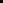 